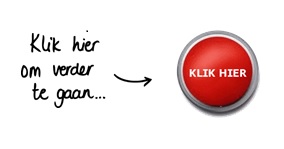 Nieuwsbrief de Klik mei 2022              De onderwerpen in deze nieuwsbrief:Herijking stuurgroep de KlikNasturen eindtoets en herzien advies via OSO uitwisselenAandachtspunten voor de leerkrachten van de groepen 7ADIT/SONAanpassing lijst contactpersonenWebsiteHerijking Stuurgroep de Klik Komend schooljaar zal er een herijking van stuurgroep de Klik gaan plaatsvinden. De afgelopen jaren heeft de stuurgroep zich ingezet voor het goed informeren van alle betrokkenen rondom de overgang tussen PO en VO. Met veel nieuwe ontwikkelingen rondom deze overgang en de toenemende complexiteit van het werkveld waarin de stuurgroep opereert, zijn wij met de drie besturen tot de conclusie gekomen dat de organisatie van de stuurgroep aan een herijking toe is. Dit om de samenwerking te bevorderen tussen de verschillende partijen en inhoudelijke thema’s goed en efficiënt op te kunnen pakken.  Tot de nieuwe structuur is ingericht, zullen we jullie uiteraard de informatie blijven verstrekken die nodig is voor de advisering. Echter, de voorlichtingsbijeenkomst in oktober, die altijd door de stuurgroep georganiseerd wordt, zal niet doorgaan. Wel zal er een online informatiemoment georganiseerd worden om nieuwe collega’s in groep 7 en 8 in te werken. Nasturen eindtoets en herzien advies via OSO uitwisselenNa het ontvangen van het resultaat van de eindtoets moeten er nog een aantal stappen genomen worden. Je bent als leerkracht wettelijk verplicht om een advies te heroverwegen, als de uitslag van de eindtoets hoger uitvalt dan het gegeven schooladvies. Daarnaast is de uitslag van de eindtoets een verplicht onderdeel van het OWKR, dus moet deze aan OSO worden toegevoegd voor alle leerlingen. We zetten de stappen na de uitslag van de eindtoets nog eens voor jullie op een rijtje: De leerkracht neemt contact op met de ouders van de kinderen waarbij de uitslag van de eindtoets hoger uitvalt dan het advies. De leerkracht licht toe aan ouders waarom het advies wel/niet wordt aangepast. Als de school na heroverweging het advies aanpast wijzigt de leerkracht het onderwijskundig rapport en laat daarna de ouders het nieuwe onderwijskundig rapport tekenen.De leerkracht zet eindtoets van alle leerlingen in OSO en verstuurt deze opnieuw.De leerkracht neemt contact op met de VO school van kinderen waarbij het advies is veranderd. De VO scholen ontvangen de gegevens graag zo spoedig mogelijk! Ook horen ze graag zo spoedig mogelijk voor welke kinderen het advies wordt aangepast. Het snelst is om even te bellen met de VO school over deze leerlingen. Dit geeft de VO scholen voldoende de tijd om de klassen in te delen voor de kennismakingsmiddag. De uiterste datum voor het aanleveren is 1 juni, maar hoe eerder hoe beter. In bijlage 1 bij deze Nieuwsbrief vinden jullie een handleiding voor het herzien van het advies en het uitwisselen van eindtoetsgegevens.Aandachtspunten voor de leerkrachten van de groepen 7:	De drie besturen PCBO, VOG en Leerplein055 hebben gezamenlijk afgesproken dat:de leerkrachten in groep 7 een voorlopig schooladvies geven en dat het tijdstip daarvan door de school wordt bepaald (midden of eind van het schooljaar in groep 7).het overstapdocument/onderwijskundig rapport (hetzelfde als voor de groepen 8) als Word-document in ParnasSys wordt gehangen achter iedere leerling. Daarna wordt het stappenplan gevolgd, zie bijlage 2.Aandachtspunten voor groep 7 leerkrachten:Er zijn 2 versies van het overstapdocument. Er is een aparte versie voor leerlingen die een (voor)advies PRO/BB krijgen. Aangezien er elk jaar wel kleine wijzigingen zijn in de documenten willen we de leerkrachten van groep 7 met klem verzoeken altijd in het nieuwste format te beginnen! Deze vinden jullie in bijlage 3 en 4.De leerkracht van groep 7 vult het overstapdocument in, overlegt dit met de leerkracht van groep 8 en/of ib-er en directeur en bespreekt dit op een door de school zelfgekozen tijdstip in groep 7 met de ouders. Dat betekent dat iedere leerling die in groep 8 komt tijdig een voorlopig schooladvies heeft gekregen en daarmee een goede keuze kan maken voor de workshops op de voorlichtingsavonden van het VO in oktober. Zorg dat je met jouw intern begeleider kijkt welke leerlingen bij het voorlopig advies een PRO/BB advies hebben. Alleen deze leerlingen meld je vervolgens aan voor de ADIT/SON. De informatie hierover komt in de speciale Nieuwsbrief in juni.ADIT/SONVoor komend schooljaar is opnieuw de afname van de ADIT geregeld. Deze toets is bedoeld voorkinderen die een PRO of BB/PRO advies hebben. Voor kinderen met onvoldoende taalvaardigheidkan de SON worden afgenomen. Zoals afgelopen schooljaar staat de afname in het najaar van 2022gepland, zodat de uitslag van de toets ruim voor het schooladvies binnen is. De afname van de ADITvindt plaats in week 44 (31-10 tot 04-11), de afname van de SON in week 43 en 44 .De uiterste datum voor aanmelden voor de ADIT/WNV is 1 oktober.In een aparte nieuwsbrief zal de gehele procedure voor ADIT/SON en de bijbehorende documentenworden gedeeld.Aanpassing lijst contactpersonenIn de lijst met brin-nummers en contactpersonen bleek de Daniël de Brouwerschool te ontbreken. Deze is dus toegevoegd. Je vindt de lijst in bijlage 5. Online inwerkmoment nieuwe leerkrachten groep 7 en 8:Zoals hierboven uitgelegd, zal de workshopmiddag komend schooljaar niet doorgaan. We vinden het wel belangrijk om alle nieuwe leerkrachten in groep 7 en 8 goed te informeren over wat er afgesproken is over de advisering en digitale overdracht. Op woensdagmiddag 19 oktober zal er een online inwerkmoment plaatsvinden voor deze nieuwe leerkrachten. Verdere informatie hierover volgt nog, maar noteer het alvast in de agenda of informeer de collega’s die volgend jaar nieuw zijn in groep 7 of 8 hier al vast over.WebsiteGraag verwijzen wij nog eens naar de website www.swvapeldoornpo.nl. In het menu DE KLIK zijn alle nieuwsbrieven en relevante documenten te vinden.	Met vriendelijke groet,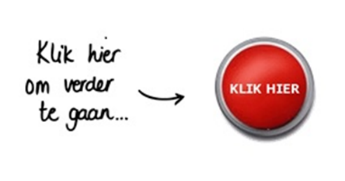 Stuurgroep de KlikBijlages:Stappenplan herzien schooladvies en eindtoetsgegevensStappenplan plaatsingswijzer Overstapdocument versie leerlingen PRO/VMBO BBOverstapdocument versie leerlingen VMBO KB/VWOLijst met Brin-nummers en contactpersonen